基本信息基本信息 更新时间：2024-04-19 18:48  更新时间：2024-04-19 18:48  更新时间：2024-04-19 18:48  更新时间：2024-04-19 18:48 姓    名姓    名雷雷年    龄32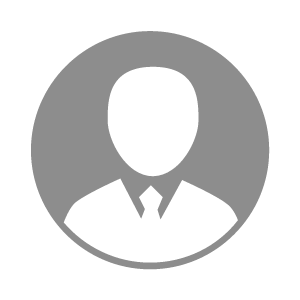 电    话电    话下载后可见下载后可见毕业院校湖北三峡职业技术学院邮    箱邮    箱下载后可见下载后可见学    历大专住    址住    址湖北武汉湖北武汉期望月薪5000-10000求职意向求职意向销售助理,养猪技术员,猪病技术员销售助理,养猪技术员,猪病技术员销售助理,养猪技术员,猪病技术员销售助理,养猪技术员,猪病技术员期望地区期望地区湖北省/武汉市湖北省/武汉市湖北省/武汉市湖北省/武汉市教育经历教育经历就读学校：湖北三峡职业技术学院 就读学校：湖北三峡职业技术学院 就读学校：湖北三峡职业技术学院 就读学校：湖北三峡职业技术学院 就读学校：湖北三峡职业技术学院 就读学校：湖北三峡职业技术学院 就读学校：湖北三峡职业技术学院 工作经历工作经历工作单位：武汉尚码生物科技有限公司 工作单位：武汉尚码生物科技有限公司 工作单位：武汉尚码生物科技有限公司 工作单位：武汉尚码生物科技有限公司 工作单位：武汉尚码生物科技有限公司 工作单位：武汉尚码生物科技有限公司 工作单位：武汉尚码生物科技有限公司 自我评价自我评价希望有广阔的发展空间，工作苦点累点不要紧，关键是再给公司带来利益的同时，能给自身的经验与能力得到提高。工作地点最好是湖北。希望有广阔的发展空间，工作苦点累点不要紧，关键是再给公司带来利益的同时，能给自身的经验与能力得到提高。工作地点最好是湖北。希望有广阔的发展空间，工作苦点累点不要紧，关键是再给公司带来利益的同时，能给自身的经验与能力得到提高。工作地点最好是湖北。希望有广阔的发展空间，工作苦点累点不要紧，关键是再给公司带来利益的同时，能给自身的经验与能力得到提高。工作地点最好是湖北。希望有广阔的发展空间，工作苦点累点不要紧，关键是再给公司带来利益的同时，能给自身的经验与能力得到提高。工作地点最好是湖北。希望有广阔的发展空间，工作苦点累点不要紧，关键是再给公司带来利益的同时，能给自身的经验与能力得到提高。工作地点最好是湖北。希望有广阔的发展空间，工作苦点累点不要紧，关键是再给公司带来利益的同时，能给自身的经验与能力得到提高。工作地点最好是湖北。其他特长其他特长能吃苦耐劳，做事细心有责任心，性格开朗，善于学习。能吃苦耐劳，做事细心有责任心，性格开朗，善于学习。能吃苦耐劳，做事细心有责任心，性格开朗，善于学习。能吃苦耐劳，做事细心有责任心，性格开朗，善于学习。能吃苦耐劳，做事细心有责任心，性格开朗，善于学习。能吃苦耐劳，做事细心有责任心，性格开朗，善于学习。能吃苦耐劳，做事细心有责任心，性格开朗，善于学习。